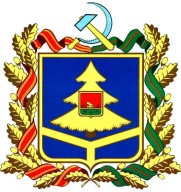 ГОСУДАРСТВЕННАЯ   ЖИЛИЩНАЯ   ИНСПЕКЦИЯБРЯНСКОЙ    ОБЛАСТИП Р И К А Зот 6 февраля 2023 года 							      	          № 23лг. БрянскВ соответствии со статьей 8 Федерального закона от                                    25 декабря  2008 года  № 273-ФЗ «О противодействии коррупции», Федеральным законом от 3 декабря 2012 года № 230-ФЗ «О контроле за соответствием расходов лиц, замещающих государственные должности, и иных лиц их доходам», Федеральным законом от 27 июля 2004 года № 79-ФЗ «О государственной гражданской службе Российской Федерации», Законом Брянской области от 16 июня 2005 года № 46-З «О государственной  гражданской службе Брянской области» и во исполнение указа Губернатора Брянской области от 21 мая 2013 года № 386 «Об утверждении перечня должностей государственной гражданской службы Брянской области, при назначении на которые граждане и при замещении которых государственные гражданские служащие Брянской области обязаны представлять сведения о своих доходах, об имуществе и обязательствах имущественного характера, а также сведения о доходах, об имуществе и обязательствах имущественного характера своих супруги (супруга) и несовершеннолетних детей»             ПРИКАЗЫВАЮ:Утвердить прилагаемый перечень должностей государственной гражданской службы Брянской области в государственной жилищной инспекции  Брянской области, при назначении на которые граждане и при замещении которых государственные гражданские служащие Брянской области обязаны представлять сведения о своих доходах, расходах, об имуществе и обязательствах имущественного характера, а также о доходах, расходах, об имуществе и обязательствах имущественного характера своих супруги (супруга) и несовершеннолетних детей . Главному  консультанту отдела контроля фонда капитального ремонта, финансовой деятельности, кадровой и информационно-аналитической работы инспекции (Чужиковой Г.А.) довести настоящий приказ до сведения государственных гражданских служащих Брянской области, замещающих должности в государственной жилищной инспекции Брянской области.Приказы от 30.12.2019 г. № 39, от 30.12.2019 г. № 40 считать утратившими силу.Контроль за исполнением приказа оставляю за собой.Врио по руководству инспекцией                                                  О.В. КалининаИсп. Чужикова Г.А.тел. 32-28-34Утвержден   приказом государственной  жилищной инспекции Брянской областиот 6 февраля  2023 года № 23лПЕРЕЧЕНЬдолжностей государственной гражданской службы Брянской области в государственной жилищной инспекции Брянской области, при назначении на которые граждане и при замещении которых государственные гражданские служащие Брянской области обязаны представлять сведения о своих доходах, расходах, об имуществе и обязательствах имущественного характера, а также сведения о доходах, расходах, об имуществе и обязательствах имущественного характера своих супруги (супруга) и несовершеннолетних детей.Заместитель начальника инспекцииОтдел лицензирования, ведения реестров и административного производства:Начальник отдела инспекцииГлавный консультантВедущий консультантОтдел надзора (контроля) за соблюдением законодательства в сфере ЖКХ, начислением платы за коммунальные услуги и правового обеспечения:Начальник отдела инспекцииГлавный консультантВедущий консультантОтдел инспекционной работы, надзора и мониторинга жилищного фонда:    Начальник отдела инспекцииГлавный консультантВедущий консультантОтдел контроля фонда капитального ремонта, финансовой деятельности, кадровой и информационно-аналитической работы инспекции:Начальник отдела инспекцииГлавный консультантВедущий консультантОб утверждении перечня должностей 
государственной гражданской службы
Брянской области в государственной жилищной инспекции Брянской области, при назначении на которые граждане и при замещении которых государственные гражданские служащие Брянской области обязаны предоставлять сведения о своих доходах, расходах, об имуществе и обязательствах имущественного характера, а также о доходах, расходах, об имуществе и обязательствах имущественного характера своих супруги (супруга) и несовершеннолетних детей  